УКРАЇНАЧЕРНІГІВСЬКА  МІСЬКА  РАДАВИКОНАВЧИЙ  КОМІТЕТ. Чернігів, вул. Магістратська, 7_______________________________________тел 77-48-08ПРОТОКОЛ № 18			засідання виконавчого комітету міської радим. Чернігів							     Розпочато засідання о 09.10                                                                                                   Закінчено засідання о 10.30                                                                                                 6 червня 2019 рокуМіський голова								В. АТРОШЕНКОСекретар міської ради 							М. ЧЕРНЕНОК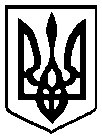                                                 Брали участь у засіданні:                                                Брали участь у засіданні:                                                Брали участь у засіданні:Головує:Головує:Атрошенко В. А. Атрошенко В. А. міський голова (питання порядку денного №№ 1 - 27)Члени виконавчого комітету міської ради:Власенко Ю. Д.Власенко Ю. Д.представник міської організації Всеукраїнського об’єднання"Батьківщина" Ломако О. А.Ломако О. А.заступник міського голови (питання порядку денного №№ 1 – 16, 22 - 35)Козир О. І.Козир О. І.головний архітектор проектів приватного підприємства «АРДІ КА» Фесенко С. І. Фесенко С. І. заступник міського голови – керуючий справами виконкому Хоніч О. П.Хоніч О. П.заступник міського голови Черненко А. В.Черненко А. В.заступник міського голови Черненок М. П.Черненок М. П.секретар міської ради Відсутні члени виконавчого комітетуміської ради:Атрощенко О. А.Атрощенко О. А.заступник міського голови Запрошені на засідання виконавчого комітету міської ради:Антонов О. С.Антонов О. С.- заступник голови Деснянської районної у м. Чернігові ради (1)Брусильцева І. М.Брусильцева І. М.- начальник відділу звернень громадян міської ради (26, 27)Гашпар О. Р.Гашпар О. Р.- громадський активіст (3 – 8)Гліб Т. Л.Гліб Т. Л.- начальник загального відділу міської ради  (1 – 35) Гоголь М. О.Гоголь М. О.- директор КП «Паркування та ринок» міської ради (12)Дзядзько А. М.Дзядзько А. М.- представник КП «Чернігівбудінвест» міської ради (13)Єпінін О. Ю.Єпінін О. Ю.- голова фонду комунального майна міської ради (14 - 16)Калюжний С. С.Калюжний С. С.- начальник управління архітектури та містобудування міської ради (28 - 31)Католик М. А.Католик М. А.- начальник управління квартирного обліку та приватизації житлового фонду міської ради (17 - 20)Кузнецова-Молодчая Т. С.Кузнецова-Молодчая Т. С.- голова Новозаводської районної у місті Чернігові ради (2, 3)Кухар В. В.Кухар В. В.- начальник управління охорони здоров’я міської ради   (22)Куц Я. В.Куц Я. В.- начальник управління житлово-комунального господарства міської ради (4 - 7)Лисенко О. Ю.Лисенко О. Ю.- начальник фінансового управління міської ради (1- 35)Миколаєнко Р. С.Миколаєнко Р. С.- начальник юридичного відділу міської ради (1 – 35)Мисливець Н. В.Мисливець Н. В.- заступник начальника управління освіти міської ради (21)Николенко В. М.Николенко В. М.- начальник КП «Міськсвітло» міської ради (10)Подорван А. Ф.Подорван А. Ф.- начальник прес-служби міської ради (1 - 35)Примаков О. В.Примаков О. В.- головний спеціаліст організаційного відділу міської ради (1 - 35)Рижий О. М.Рижий О. М.- начальник управління транспорту, транспортної інфраструктури та зв’язку міської ради (33)Рогова О. Г.Рогова О. Г.- начальник КП “ЖЕК- міської ради (11)Старіков Р. М.Старіков Р. М.- начальник КП «Зеленбуд» міської ради (8, 9)Ткач А. В.Ткач А. В.- начальник відділу взаємодії з правоохоронними органами, запобігання та виявлення корупції, мобілізаційної, оборонної та спеціальної роботи міської ради (25)Хрустицький В. А.Хрустицький В. А.- начальник КП “Муніципальна варта” міської ради (23, 24)Відповідно до Закону України «Про запобігання корупції» секретар міської ради Черненок М. П. повідомив про конфлікт інтересів щодо питання «Про надання згоди на створення об’єктів інженерно-транспортної інфраструктури та благоустрою» порядку денного засідання виконавчого комітету міської радиВідповідно до Закону України «Про запобігання корупції» секретар міської ради Черненок М. П. повідомив про конфлікт інтересів щодо питання «Про надання згоди на створення об’єктів інженерно-транспортної інфраструктури та благоустрою» порядку денного засідання виконавчого комітету міської радиВідповідно до Закону України «Про запобігання корупції» секретар міської ради Черненок М. П. повідомив про конфлікт інтересів щодо питання «Про надання згоди на створення об’єктів інженерно-транспортної інфраструктури та благоустрою» порядку денного засідання виконавчого комітету міської ради1. СЛУХАЛИ:	Про переведення квартири з житлового фонду до нежитлового в Деснянському районіПро переведення квартири з житлового фонду до нежитлового в Деснянському районіДоповідав:                                       Антонов О. С.Виступив:                                         Атрошенко В. А.Доповідав:                                       Антонов О. С.Виступив:                                         Атрошенко В. А.ГОЛОСУВАЛИ:"ЗА" – одноголосно"ЗА" – одноголосноВИРІШИЛИ:Рішення № 211 додаєтьсяРішення № 211 додається2. СЛУХАЛИ:	Про переведення квартир з житлового фонду до нежитлового в  Новозаводському  районіПро переведення квартир з житлового фонду до нежитлового в  Новозаводському  районіДоповідала:                                     Кузнецова-Молодчая Т. С.Виступив:                                         Атрошенко В. А.Доповідала:                                     Кузнецова-Молодчая Т. С.Виступив:                                         Атрошенко В. А.ГОЛОСУВАЛИ:"ЗА" – одноголосно"ЗА" – одноголосноВИРІШИЛИ:Рішення № 212 додаєтьсяРішення № 212 додається3. СЛУХАЛИ: Про подання щодо внесення змін до переліку виборчих дільницьПро подання щодо внесення змін до переліку виборчих дільницьДоповідала:                                     Кузнецова-Молодчая Т. С.Виступив:                                         Атрошенко В. А.Доповідала:                                     Кузнецова-Молодчая Т. С.Виступив:                                         Атрошенко В. А.ГОЛОСУВАЛИ:"ЗА" – одноголосно"ЗА" – одноголосноВИРІШИЛИ:Рішення № 213 додаєтьсяРішення № 213 додається4. СЛУХАЛИ:Про надання згоди на передачу зупинок громадського транспортуПро надання згоди на передачу зупинок громадського транспортуДоповідав:                                       Куц Я. В.Виступив:                                         Атрошенко В. А.Доповідав:                                       Куц Я. В.Виступив:                                         Атрошенко В. А.ГОЛОСУВАЛИ:"ЗА" – одноголосно"ЗА" – одноголосноВИРІШИЛИ:Рішення № 214 додаєтьсяРішення № 214 додається5. СЛУХАЛИ:Про передачу капітальних вкладеньПро передачу капітальних вкладеньДоповідав:                                       Куц Я. В.Виступив:                                         Атрошенко В. А.Доповідав:                                       Куц Я. В.Виступив:                                         Атрошенко В. А.ГОЛОСУВАЛИ:"ЗА" – одноголосно"ЗА" – одноголосноВИРІШИЛИ:Рішення № 215 додаєтьсяРішення № 215 додається6. СЛУХАЛИ:Про надання згоди на створення об’єктів інженерно-транспортної  інфраструктури та благоустроюПро надання згоди на створення об’єктів інженерно-транспортної  інфраструктури та благоустроюДоповідав:                                       Куц Я. В.Виступив:                                         Атрошенко В. А.Доповідав:                                       Куц Я. В.Виступив:                                         Атрошенко В. А.ГОЛОСУВАЛИ:«ЗА» – 7«Проти» - 0 «Утримались» - 0Черненок М. П. не брав участь у голосуванні у зв’язку з конфліктом інтересів«ЗА» – 7«Проти» - 0 «Утримались» - 0Черненок М. П. не брав участь у голосуванні у зв’язку з конфліктом інтересівВИРІШИЛИ:Рішення № 216 додаєтьсяРішення № 216 додається7. СЛУХАЛИ:Про внесення змін і доповнень до рішення виконавчого комітету міської ради від 15 січня 2019 року № 6 «Про затвердження переліків об’єктів житлово-комунального господарства, інших об’єктів інфраструктури та природоохоронних заходів на 2019 рік, що фінансується за рахунок коштів міського бюджету міста Чернігова»Про внесення змін і доповнень до рішення виконавчого комітету міської ради від 15 січня 2019 року № 6 «Про затвердження переліків об’єктів житлово-комунального господарства, інших об’єктів інфраструктури та природоохоронних заходів на 2019 рік, що фінансується за рахунок коштів міського бюджету міста Чернігова»Доповідав:                                       Куц Я. В.Виступили:                                       Лисенко О. Ю.                                                           Атрошенко В. А.Доповідав:                                       Куц Я. В.Виступили:                                       Лисенко О. Ю.                                                           Атрошенко В. А.ГОЛОСУВАЛИ:"ЗА" – одноголосно"ЗА" – одноголосноВИРІШИЛИ:Рішення № 217 додаєтьсяРішення № 217 додається8. СЛУХАЛИ:Про видалення зелених насадженьПро видалення зелених насадженьДоповідав:                                       Старіков Р. М.Виступили:                                       Гашпар О. Р.                                                           Атрошенко В. А.Доповідав:                                       Старіков Р. М.Виступили:                                       Гашпар О. Р.                                                           Атрошенко В. А.ГОЛОСУВАЛИ:"ЗА" – одноголосно"ЗА" – одноголосноВИРІШИЛИ:Рішення № 218 додаєтьсяРішення № 218 додається9. СЛУХАЛИ:Про скасування рішення виконавчого комітету міської ради від 15 січня 2019 року № 7 «Про надання згоди на передачу транспортного засобу»Про скасування рішення виконавчого комітету міської ради від 15 січня 2019 року № 7 «Про надання згоди на передачу транспортного засобу»Доповідав:                                       Старіков Р. М.Виступив:                                         Атрошенко В. А.Доповідав:                                       Старіков Р. М.Виступив:                                         Атрошенко В. А.ГОЛОСУВАЛИ:"ЗА" – одноголосно"ЗА" – одноголосноВИРІШИЛИ:Рішення № 219 додаєтьсяРішення № 219 додається10. СЛУХАЛИ:Про надання згоди на списання транспортного засобуПро надання згоди на списання транспортного засобуДоповідав:                                       Николенко В. М.Виступив:                                         Атрошенко В. А.Доповідав:                                       Николенко В. М.Виступив:                                         Атрошенко В. А.ГОЛОСУВАЛИ:"ЗА" – одноголосно"ЗА" – одноголосноВИРІШИЛИ:Рішення № 220 додаєтьсяРішення № 220 додається11. СЛУХАЛИ:Про надання дозволу на  списання з балансу комунального підприємства «ЖЕК-13» Чернігівської міської ради багатоквартирного житлового будинку по вул. Льотній, 25А та передачу технічної документації ОСББ «ЛЬОТНА 25А»Про надання дозволу на  списання з балансу комунального підприємства «ЖЕК-13» Чернігівської міської ради багатоквартирного житлового будинку по вул. Льотній, 25А та передачу технічної документації ОСББ «ЛЬОТНА 25А»Доповідала:                                     Рогова О. Г.Виступили:                                       Миколаєнко Р. С.                                                           Ломако О. А.                                                           Фесенко С. І.                                                           Черненок М. П.                                                           Атрошенко В. А.Доповідала:                                     Рогова О. Г.Виступили:                                       Миколаєнко Р. С.                                                           Ломако О. А.                                                           Фесенко С. І.                                                           Черненок М. П.                                                           Атрошенко В. А.ГОЛОСУВАЛИ:"ЗА" – одноголосно"ЗА" – одноголосноВИРІШИЛИ:Рішення № 221 додаєтьсяРішення № 221 додається12. СЛУХАЛИ:Про надання дозволу на укладення договорів про пайову участь в утриманні об’єктів благоустроюПро надання дозволу на укладення договорів про пайову участь в утриманні об’єктів благоустроюДоповідав:                                       Гоголь М. О.Виступив:                                         Атрошенко В. А.Доповідав:                                       Гоголь М. О.Виступив:                                         Атрошенко В. А.ГОЛОСУВАЛИ:"ЗА" – одноголосно"ЗА" – одноголосноВИРІШИЛИ:Рішення № 222 додаєтьсяРішення № 222 додається13. СЛУХАЛИ:Про перекриття руху автотранспортуПро перекриття руху автотранспортуДоповідав:                                       Дзядзько А. М.Виступив:                                         Атрошенко В. А.Доповідав:                                       Дзядзько А. М.Виступив:                                         Атрошенко В. А.ГОЛОСУВАЛИ:"ЗА" – одноголосно"ЗА" – одноголосноВИРІШИЛИ:Рішення № 223 додаєтьсяРішення № 223 додається14. СЛУХАЛИ:Про затвердження акта приймання-передачі у комунальну власність територіальної громади м. Чернігова об’єкта інженерної інфраструктуриПро затвердження акта приймання-передачі у комунальну власність територіальної громади м. Чернігова об’єкта інженерної інфраструктуриДоповідав:                                       Єпінін О. Ю.Виступив:                                         Атрошенко В. А.Доповідав:                                       Єпінін О. Ю.Виступив:                                         Атрошенко В. А.ГОЛОСУВАЛИ:"ЗА" – одноголосно"ЗА" – одноголосноВИРІШИЛИ:Рішення № 224 додаєтьсяРішення № 224 додається15. СЛУХАЛИ:Про надання згоди на списання майнаПро надання згоди на списання майнаДоповідав:                                       Єпінін О. Ю.Виступив:                                         Атрошенко В. А.Доповідав:                                       Єпінін О. Ю.Виступив:                                         Атрошенко В. А.ГОЛОСУВАЛИ:"ЗА" – одноголосно"ЗА" – одноголосноВИРІШИЛИ:Рішення № 225 додаєтьсяРішення № 225 додається16. СЛУХАЛИ:Про надання згоди на списання майнаПро надання згоди на списання майнаДоповідав:                                       Єпінін О. Ю.Виступили:                                       Фесенко С. І.                                                           Атрошенко В. А.Доповідав:                                       Єпінін О. Ю.Виступили:                                       Фесенко С. І.                                                           Атрошенко В. А.ГОЛОСУВАЛИ:"ЗА" – одноголосно"ЗА" – одноголосноВИРІШИЛИ:Рішення № 226 додаєтьсяРішення № 226 додається17. СЛУХАЛИ:Про затвердження списків громадян, поставлених на квартирний  облік, зміну статусу службового житла, виділення житла підприємствам, громадянам міста, видачу ордерівПро затвердження списків громадян, поставлених на квартирний  облік, зміну статусу службового житла, виділення житла підприємствам, громадянам міста, видачу ордерівДоповідав:                                       Католик М. А.Виступив:                                         Атрошенко В. А.Доповідав:                                       Католик М. А.Виступив:                                         Атрошенко В. А.ГОЛОСУВАЛИ:"ЗА" – одноголосно"ЗА" – одноголосноВИРІШИЛИ:Рішення № 227 додаєтьсяРішення № 227 додається18. СЛУХАЛИ:Про передачу жилих приміщень у власність громадянПро передачу жилих приміщень у власність громадянДоповідав:                                       Католик М. А.Виступив:                                         Атрошенко В. А.Доповідав:                                       Католик М. А.Виступив:                                         Атрошенко В. А.ГОЛОСУВАЛИ:"ЗА" – одноголосно"ЗА" – одноголосноВИРІШИЛИ:Рішення № 228 додаєтьсяРішення № 228 додається19. СЛУХАЛИ:Про видачу дубліката свідоцтва про право власностіПро видачу дубліката свідоцтва про право власностіДоповідав:                                       Католик М. А.Виступив:                                         Атрошенко В. А.Доповідав:                                       Католик М. А.Виступив:                                         Атрошенко В. А.ГОЛОСУВАЛИ:"ЗА" – одноголосно"ЗА" – одноголосноВИРІШИЛИ:Рішення № 229 додаєтьсяРішення № 229 додається20. СЛУХАЛИ:Про затвердження акта приймання - передачі у комунальну власність територіальної громади м. Чернігова об’єкту житлового фонду та надання житлу статусу соціальногоПро затвердження акта приймання - передачі у комунальну власність територіальної громади м. Чернігова об’єкту житлового фонду та надання житлу статусу соціальногоДоповідав:                                       Католик М. А.Виступив:                                         Атрошенко В. А.Доповідав:                                       Католик М. А.Виступив:                                         Атрошенко В. А.ГОЛОСУВАЛИ:"ЗА" – одноголосно"ЗА" – одноголосноВИРІШИЛИ:Рішення № 230 додаєтьсяРішення № 230 додається21. СЛУХАЛИ:Про надання згоди на передачу проектної та кошторисної документаціїПро надання згоди на передачу проектної та кошторисної документаціїДоповідала:                                     Мисливець Н. В.Виступив:                                         Атрошенко В. А.Доповідала:                                     Мисливець Н. В.Виступив:                                         Атрошенко В. А.ГОЛОСУВАЛИ:"ЗА" – одноголосно"ЗА" – одноголосноВИРІШИЛИ:Рішення № 231 додаєтьсяРішення № 231 додається22. СЛУХАЛИ:Про погодження  внесення змін до рішення міської ради від 31 травня 2018 року №31/VII-1 «Про Програму боротьби з онкологічними захворюваннями у м. Чернігові на 2018-2021 роки»Про погодження  внесення змін до рішення міської ради від 31 травня 2018 року №31/VII-1 «Про Програму боротьби з онкологічними захворюваннями у м. Чернігові на 2018-2021 роки»Доповідав:                                       Кухар В. В.Виступив:                                         Атрошенко В. А.Доповідав:                                       Кухар В. В.Виступив:                                         Атрошенко В. А.ГОЛОСУВАЛИ:"ЗА" – одноголосно"ЗА" – одноголосноВИРІШИЛИ:Рішення № 232 додаєтьсяРішення № 232 додається23. СЛУХАЛИ:Про демонтаж тимчасових (металевих) гаражів на території м. ЧернігівПро демонтаж тимчасових (металевих) гаражів на території м. ЧернігівДоповідав:                                       Хрустицький В. А.Виступив:                                         Атрошенко В. А.Доповідав:                                       Хрустицький В. А.Виступив:                                         Атрошенко В. А.ГОЛОСУВАЛИ:"ЗА" – одноголосно"ЗА" – одноголосноВИРІШИЛИ:Рішення № 233 додаєтьсяРішення № 233 додається24. СЛУХАЛИ:Про демонтаж тимчасових об’єктів на території м. ЧернігівПро демонтаж тимчасових об’єктів на території м. ЧернігівДоповідав:                                       Хрустицький В. А.Виступили:                                       Власенко Ю. Д.                                                           Ломако О. А.                                                           Фесенко С. І.                                                           Черненок М. П.                                                           Черненко А. В.                                                           Атрошенко В. А.Доповідав:                                       Хрустицький В. А.Виступили:                                       Власенко Ю. Д.                                                           Ломако О. А.                                                           Фесенко С. І.                                                           Черненок М. П.                                                           Черненко А. В.                                                           Атрошенко В. А.ГОЛОСУВАЛИ:"ЗА" – одноголосно"ЗА" – одноголосноВИРІШИЛИ:Рішення № 234 додаєтьсяРішення № 234 додається25. СЛУХАЛИ:Про затвердження у новій редакції Порядку виплати разової компенсації витрат за виготовлення та встановлення намогильної споруди члену сім'ї загиблого при захисті незалежності, суверенітету та територіальної цілісності України (померлого внаслідок захворювання (травми) пов’язаними із захистом Батьківщини) учасника бойових дій, Положення про комісію та її складуПро затвердження у новій редакції Порядку виплати разової компенсації витрат за виготовлення та встановлення намогильної споруди члену сім'ї загиблого при захисті незалежності, суверенітету та територіальної цілісності України (померлого внаслідок захворювання (травми) пов’язаними із захистом Батьківщини) учасника бойових дій, Положення про комісію та її складуДоповідав:                                       Ткач А. В.Виступив:                                         Атрошенко В. А.Доповідав:                                       Ткач А. В.Виступив:                                         Атрошенко В. А.ГОЛОСУВАЛИ:"ЗА" – одноголосно"ЗА" – одноголосноВИРІШИЛИ:Рішення № 235 додаєтьсяРішення № 235 додається26. СЛУХАЛИ:Про виплату разової компенсації за виготовлення та встановлення надмогильного пам’ятника сім'ї загиблого або померлого учасника бойових дійПро виплату разової компенсації за виготовлення та встановлення надмогильного пам’ятника сім'ї загиблого або померлого учасника бойових дійДоповідала:                                     Брусильцева І. М.Виступив:                                         Атрошенко В. А.Доповідала:                                     Брусильцева І. М.Виступив:                                         Атрошенко В. А.ГОЛОСУВАЛИ:"ЗА" – одноголосно"ЗА" – одноголосноВИРІШИЛИ:Рішення № 236 додаєтьсяРішення № 236 додається27. СЛУХАЛИ:Про надання одноразової матеріальної допомоги при народженні дитиниПро надання одноразової матеріальної допомоги при народженні дитиниДоповідала:                                     Брусильцева І. М.Виступив:                                         Атрошенко В. А.Доповідала:                                     Брусильцева І. М.Виступив:                                         Атрошенко В. А.ГОЛОСУВАЛИ:"ЗА" – одноголосно"ЗА" – одноголосноВИРІШИЛИ:Рішення № 237 додаєтьсяРішення № 237 додається28. СЛУХАЛИ:Про затвердження та надання містобудівних умов і обмежень забудови земельних ділянокПро затвердження та надання містобудівних умов і обмежень забудови земельних ділянокДоповідав:                                       Калюжний С. С.Виступили:                                       Миколаєнко Р. С.                                                           Козир О. І.                                                           Черненок М. П.Доповідав:                                       Калюжний С. С.Виступили:                                       Миколаєнко Р. С.                                                           Козир О. І.                                                           Черненок М. П.ГОЛОСУВАЛИ:"ЗА" – одноголосно"ЗА" – одноголосноВИРІШИЛИ:Рішення № 238 додаєтьсяРішення № 238 додається29. СЛУХАЛИ:Про присвоєння та зміну поштових адрес об'єктам нерухомого майнаПро присвоєння та зміну поштових адрес об'єктам нерухомого майнаДоповідав:                                       Калюжний С. С.Виступив:                                         Черненок М. П.Доповідав:                                       Калюжний С. С.Виступив:                                         Черненок М. П.ГОЛОСУВАЛИ:"ЗА" – одноголосно"ЗА" – одноголосноВИРІШИЛИ:Рішення № 239 додаєтьсяРішення № 239 додається30. СЛУХАЛИ:Про пайову участь (внесок) замовників (інвесторів) у створенні і розвитку інженерно-транспортної та соціальної інфраструктури міста ЧерніговаПро пайову участь (внесок) замовників (інвесторів) у створенні і розвитку інженерно-транспортної та соціальної інфраструктури міста ЧерніговаДоповідав:                                       Калюжний С. С.Виступив:                                         Черненок М. П.Доповідав:                                       Калюжний С. С.Виступив:                                         Черненок М. П.ГОЛОСУВАЛИ:"ЗА" – одноголосно"ЗА" – одноголосноВИРІШИЛИ:Рішення № 240 додаєтьсяРішення № 240 додається31. СЛУХАЛИ:Про переведення дачних чи садових будинків у жилі будинки та присвоєння їм поштових адресПро переведення дачних чи садових будинків у жилі будинки та присвоєння їм поштових адресДоповідав:                                       Калюжний С. С.Виступив:                                         Черненок М. П.Доповідав:                                       Калюжний С. С.Виступив:                                         Черненок М. П.ГОЛОСУВАЛИ:"ЗА" – одноголосно"ЗА" – одноголосноВИРІШИЛИ:Рішення № 241 додаєтьсяРішення № 241 додається32. СЛУХАЛИ:Про надання матеріальної допомогиПро надання матеріальної допомогиДоповідала:                                     Лисенко О. Ю.Виступив:                                         Черненок М. П.Доповідала:                                     Лисенко О. Ю.Виступив:                                         Черненок М. П.ГОЛОСУВАЛИ:"ЗА" – одноголосно"ЗА" – одноголосноВИРІШИЛИ:Рішення № 242 додаєтьсяРішення № 242 додається33. СЛУХАЛИ:Про перерахування внеску міської ради у статутний капітал комунального підприємстваПро перерахування внеску міської ради у статутний капітал комунального підприємстваДоповідав:                                       Рижий О. М.Виступив:                                         Черненок М. П.Доповідав:                                       Рижий О. М.Виступив:                                         Черненок М. П.ГОЛОСУВАЛИ:"ЗА" – одноголосно"ЗА" – одноголосноВИРІШИЛИ:Рішення № 243 додаєтьсяРішення № 243 додається34. СЛУХАЛИ:Про розпорядження, видані з 21 травня до 6 червня 2019 року включно Про розпорядження, видані з 21 травня до 6 червня 2019 року включно Протокольно:Взяти до відома, що з 21 травня до 6 червня 2019 року            включно видано розпорядження міського голови                 № 74 – р – № 81 – рПротокольно:Взяти до відома, що з 21 травня до 6 червня 2019 року            включно видано розпорядження міського голови                 № 74 – р – № 81 – р35. СЛУХАЛИ:Про порядок денний наступного засідання виконавчого комітету міської ради Про порядок денний наступного засідання виконавчого комітету міської ради ВИРІШИЛИ:На наступному засіданні виконавчого комітету міської ради розглянути поточні питанняНа наступному засіданні виконавчого комітету міської ради розглянути поточні питання